ИЗВЕЩЕНИЕ 
О ПРОДЛЕНИИ СРОКА ПОДАЧИ КОТИРОВОЧНЫХ ЗАЯВОК	Настоящим    муниципальное  казенное  учреждение  «Транспортно-хозяйственный  участок» ( 628269, ул. 40 лет Победы,11, г. Югорск, Ханты –Мансийский автономный  округ-Югра, Тюменская область,   e-mail  thu@ ugorsk.ru, телефон 8 (34675) 5-00-45), разместивший на сайте http://zakupki.gov.ru  извещение о проведении запроса котировок от «19» сентября . №  87 , номер извещения на официальном сайте 0187300005812000542, на   поставку средств вычислительной техники, извещает о продлении срока подачи котировочных заявок по данному запросу котировок  до 17.00 часов  (по местному времени)  "12"   октября  .	Дополнительную информацию можно получить по адресу: 628260 , ул. 40 лет Победы,11, г. Югорск, Ханты-Мансийского автономного  округа-Югра,  Тюменской области  в рабочие дни с "9" часов "00" минут до "17" часов "00" минут. Контактное лицо: Ф.И.О.  Эдуард  Геннадьевич  Баскаков, номер контактного телефона  8 (34675)  7-59-77; адрес электронной почты thu@ugorsk.ru.Директор									Е.А. Черненко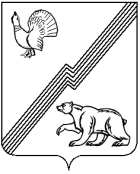 Муниципальное образование – городской округ город ЮгорскХанты-Мансийского автономного  округа-ЮгрыМуниципальное казенное учреждение«Транспортно-хозяйственный  участок»МКУ  «ТХУ»40 лет Победы ул., д. . Югорск, 628260,Ханты-Мансийский автономный округ – Югра,       Тюменская область,Тел./факс (34675) 5-00-45E-mail: thu@ugorsk.ru ОГРН 1108622000013ИНН/КПП 8622019058/86220100109.10.2012      №      94
на № _____________от_____________________
